KLINIČKI BOLNIČKI CENTAR OSIJEK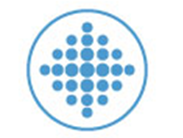 POVJERENSTVO ZA SPRJEČAVANJE I SUZBIJANJE BOLNIČKIH INFEKCIJAINFORMATIVNI LETAK ZA BOLESNIKE, ČLANOVE NJIHOVIH OBITELJI I NJEGOVATELJEKarbapenem rezistentne enterobakterije (KRE)Ovim letkom želimo vam  pomoći shvatiti o čemu se radi i odgovoriti na najčešća pitanjaŠto su to Karbapenem rezistentne bakterije (KRE)?Gram-negativne bakterije koje su otporne na djelovanje karbapenemskih antibiotika-kratice: KPC, OXA, NDM označavaju vrstu enzima i mehanizme rezistencijeBakterije se mogu naći u crijevima ljudi koji su primali mnogo antibiotika i tijekom života dugo bili hospitalizirani Prenose se direktnim kontaktom, direktnim prijenosom s osobe na osobu nečistim rukama ili predmetima.Tko ima veći rizik za nastanak infekcije i koje infekcije može uzrokovati?Imunološki oslabljeni ljudi, pacijenti na liječenju u jedinicama intenzivnog liječenja. Strana tijela (različiti kateteri, drenovi i sl.) povećavaju rizik od kolonizacije i infekcije.Uzrokuju razne vrste bolničkih infekcija, uglavnom vezane uz intenzivnu skrb i invazivno liječenje (sepsu, infekciju kirurške rane, infekciju mokraćnog sustava- uroinfekcije, upalu pluća vezanu uz primjenu respiratora)Svaki pozitivan nalaz ne znači da se radi o infekciji stoga ne zahtijeva liječenje antibioticima ali zahtjeva primjenu mjera za sprečavanje širenja uzročnika na druge pacijenteMjere sprečavanja širenja (KRE)Higijena ruku je najvažnija mjera. Potrebno je dezinficirati ruke utrljavanjem alkoholnog antiseptika uvijek prije i nakon kontakta s bolesnikom i njegovom okolinomBolesnik mora biti smješten u zasebnu sobu sa zasebnim sanitarnim čvorom kako bi se spriječilo širenje na ostale bolesnikeOsoblje u neposrednom radu s bolesnicima nosi zaštitne pregače i rukavice, prema potrebi i maskeNe smije se koristiti zajednički pribor s drugim bolesnicima (npr. toplomjer, tlakomjer, stetoskop, ručnici, četke za kosu i sl.)Potrebno je provoditi čišćenje i dezinfekciju bolesničke sobe svakodnevno, svih površina podova i zone oko bolesnikaPosjete?Prije ulaza u bolesničku sobu je potrebno javiti se medicinskoj sestriDjeca i osobe starije životne dobi ne bi trebali posjećivati bolesnikaBroj posjetilaca mora biti minimalan i prilikom posjeta nije preporučljivo posjećivati i dodirivati druge bolesnikePrije i nakon posjećivanja bolesnika potrebno je dezinficirati ruke alkoholnim dezinficijensom koji se nalazi pored svakog bolesničkog kreveta ili na ulazu u bolesničku sobuŠto se događa kad odem kući?Kod kuće nisu potrebne posebne mjere opreza, osim dobre i redovite higijene ruku (osobito nakon korištenja toaleta). Ako u bliskoj obitelji (u istom domaćinstvu) sa Vama živi teže imunokopromitirana osoba sa malignim procesima, hemodijalizirani bolesnik, HIV infekcija, primanje visoke doze kortikosteroida, osoba sa urođenom imunodeficijencijom i sl.) potražite dodatne savjete nadležnog liječnika primarne zdravstvene zaštite.Rublje je potrebno prati na temperaturama + 60 stupnjeva celzija a posuđe je dovoljno prati na uobičajen način. Spužvicu za pranje suđa je potrebno redovitije mijenjati